PEVSKO DRUŠTVO ROŽMARINDRAVLJE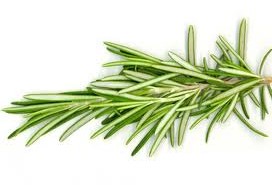 JUBILEJNI KONCERTob 20 letniciGosta:Moška vokalna skupina SotočjeTjaša Ulčnik – harmonikaPovezovalka:Vida Slavičpetek 23. 11. 2018  ob 18. uriv veliki dvoraniDoma krajanov Dravlje